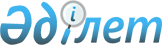 О признании утратившими силу некоторых постановлений акимата города АксуПостановление акимата города Аксу Павлодарской области от 28 июня 2017 года № 391/13. Зарегистрировано Департаментом юстиции Павлодарской области 11 июля 2017 года № 5559
      В соответствии с пунктом 2 статьи 31 Закона Республики Казахстан от 23 января 2001 года "О местном государственном управлении и самоуправлении в Республике Казахстан", подпунктом 4) пункта 2 статьи 46 Закона Республики Казахстан от 6 апреля 2016 года "О правовых актах", акимат города Аксу ПОСТАНОВЛЯЕТ:
      1. Признать утратившими силу некоторые постановления акимата города Аксу согласно приложению к настоящему постановлению.
      2. Контроль за исполнением настоящего постановления возложить на заместителя акима города Аксу Арынова К.З.
      3. Настоящее постановление вводится в действие со дня его первого официального опубликования. Перечень
утративших силу некоторых постановлений акимата города Аксу
      1. Постановление акимата города Аксу от 12 августа 2015 года № 658/8 "Об утверждении Положения о государственном учреждении "Аппарат акима Калкаманского сельского округа города Аксу" (зарегистрированое в Реестре государственной регистрации нормативных правовых актов за № 4703, опубликованое 18 сентября 2015 года в газетах "Ақсу жолы" и "Новый путь").
      2. Постановление акимата города Аксу от 22 июня 2015 года № 499/6 "Об утверждении Положения о государственном учреждении "Аппарат акима Алгабасского сельского округа города Аксу" (зарегистрированное в Реестре государственной регистрации нормативных правовых актов за № 4602, опубликованное 24 июля 2015 года в газетах "Ақсу жолы" и "Новый путь").
      3. Постановление акимата города Аксу от 1 июля 2015 года № 530/7 "Об утверждении Положения о государственном учреждении "Аппарат акима Евгеньевского сельского округа города Аксу" (зарегистрированное в Реестре государственной регистрации нормативных правовых актов за № 4606, опубликованное 24 июля 2015 года в газетах "Ақсу жолы" и "Новый путь").
      4. Постановление акимата города Аксу от 22 июня 2015 года № 500/6 "Об утверждении Положения о государственном учреждении "Аппарат акима сельского округа имени Мамаита Омарова города Аксу" (зарегистрированное в Реестре государственной регистрации нормативных правовых актов за № 4604, опубликованное 24 июля 2015 года в газетах "Ақсу жолы" и "Новый путь").
      5. Постановление акимата города Аксу от 30 июня 2015 года № 525/7 "Об утверждении Положения о государственном учреждении "Аппарат акима Кызылжарского сельского округа города Аксу" (зарегистрированное в Реестре государственной регистрации нормативных правовых актов за № 4618, опубликованное 31 июля 2015 года в газетах "Ақсу жолы" и "Новый путь").
      6. Постановление акимата города Аксу от 30 июня 2015 года № 526/7 "Об утверждении Положения о государственном учреждении "Аппарат акима Достыкского сельского округа города Аксу" (зарегистрированное в Реестре государственной регистрации нормативных правовых актов за № 4617, опубликованное 31 июля 2015 года в газетах "Ақсу жолы" и "Новый путь").
					© 2012. РГП на ПХВ «Институт законодательства и правовой информации Республики Казахстан» Министерства юстиции Республики Казахстан
				
      Аким города

Н. Дюсимбинов
Приложение
к постановлению акимата
города Аксу от 28 июня
2017 года № 391/13